На основу члана 67. став 3. Закона о основама система образовања и васпитања (“Службени гласник РС”, бр. 88/17, 27/18 - др. закон и 10/19),Министар просвете, науке и технолошког развоја доносиПРАВИЛНИКо измени Правилника о плану и програму наставе и учења стручних предмета средњег стручног образовања у подручју рада ЕлектротехникаЧлан 1.У Правилнику о плану и програму наставе и учења стручних предмета средњег стручног образовања у подручју рада Електротехника (“Службени гласник РС - Просветни гласник”, бр. 11/18, 7/19 и 9/19), у члану 5. став 2. мења се и гласи:“Ученици уписани у средњу школу закључно са школском 2019/2020. годином у подручју рада Електротехника за образовни профил електромеханичар за термичке и расхладне уређаје, у трогодишњем трајању, стичу образовање по наставном плану и програму који је био на снази до ступања на снагу овог правилника - до краја школске 2022/2023. године.”.Члан 2.Овај правилник ступа на снагу наредног дана од дана објављивања у “Службеном гласнику Републике Србије - Просветном гласнику”, а примењује се од школске 2019/2020. године.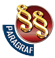 ПРАВИЛНИКО ИЗМЕНИ ПРАВИЛНИКА О ПЛАНУ И ПРОГРАМУ НАСТАВЕ И УЧЕЊА СТРУЧНИХ ПРЕДМЕТА СРЕДЊЕГ СТРУЧНОГ ОБРАЗОВАЊА У ПОДРУЧЈУ РАДА ЕЛЕКТРОТЕХНИКА("Сл. гласник РС", бр. 13/2019)